Cine Forum di spagnoloVamos al cine…Nel mese di maggio ci sarà la visione guidata di alcuni film in programma nei diversi corsi di Lingua spagnola della laurea triennale e della Laurea Magistrale, visione finalizzata alla preparazione dei film da portare agli orali e ad uno studio linguistico dei testi che completerà i corsi coinvolti. Nel caldendario indichiamo le date e il gruppo o i gruppi coinvolti.Mercoledì 15 Maggio dalle 10.30 alle 12.30 (Aula 2 ex Distretto militare), Fresa y chocolate [Cuba] (C. Bronzo) Linguaggi settorialiGiovedì 16 maggio dalle 10.30 alle 12.30 (Laboratorio 7) El secreto de sus ojos [Argentina] (K. Chirinos) Spagnolo II LM*Venerdì  7 giugno dalle 10.30 alle 12.30 (Aula 4 ex Distretto militare): Los diarios de la motocicleta [Argentina] (C. Bronzo y K. Chirinos) Linguaggi settoriali  Spagnolo II LM* 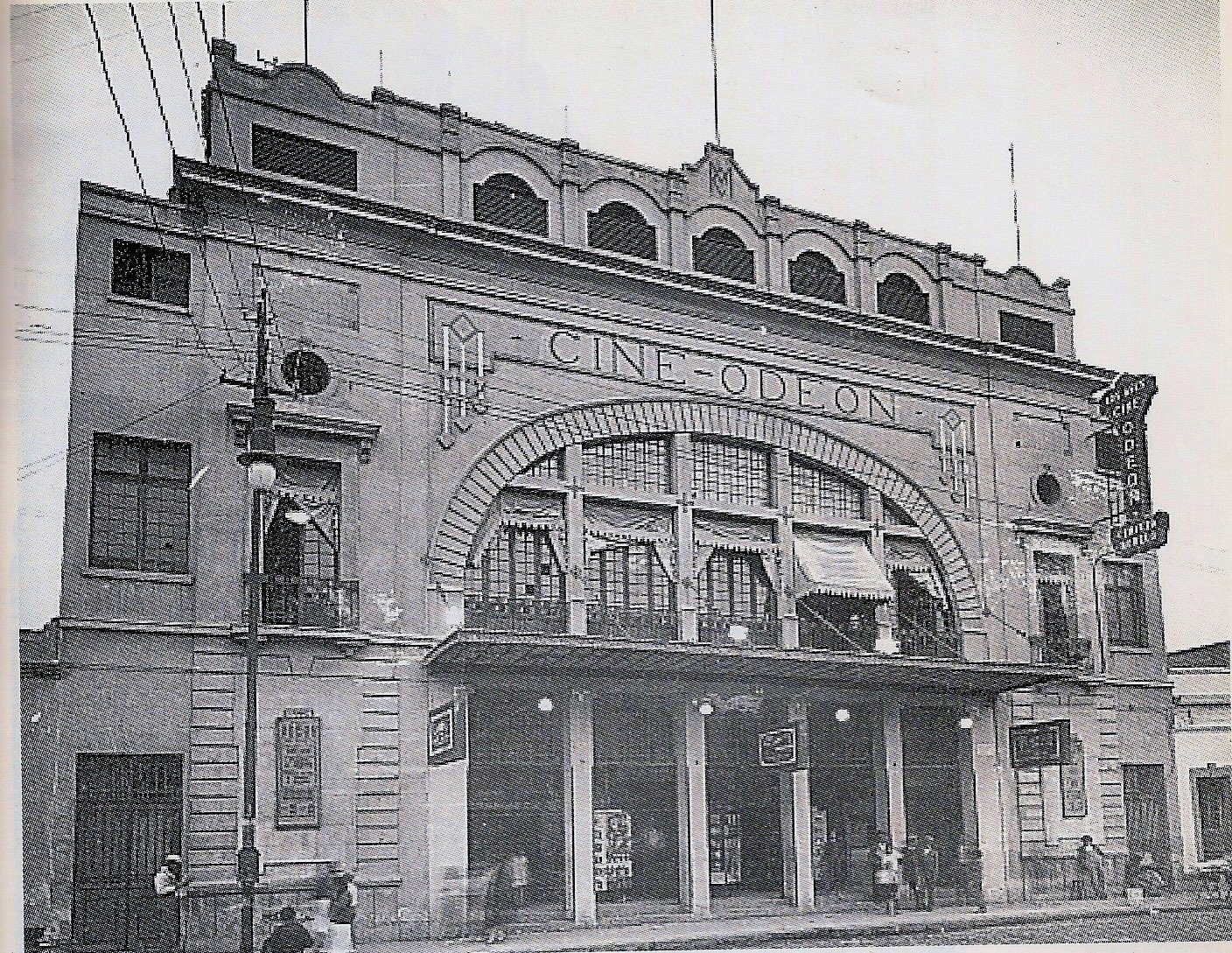 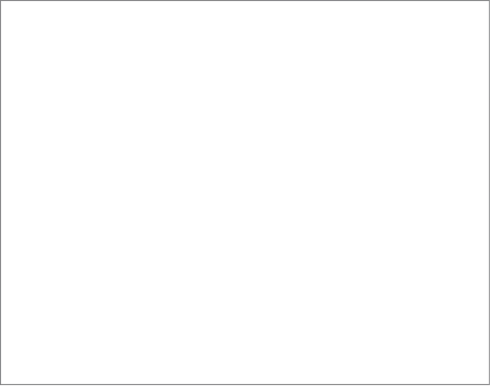 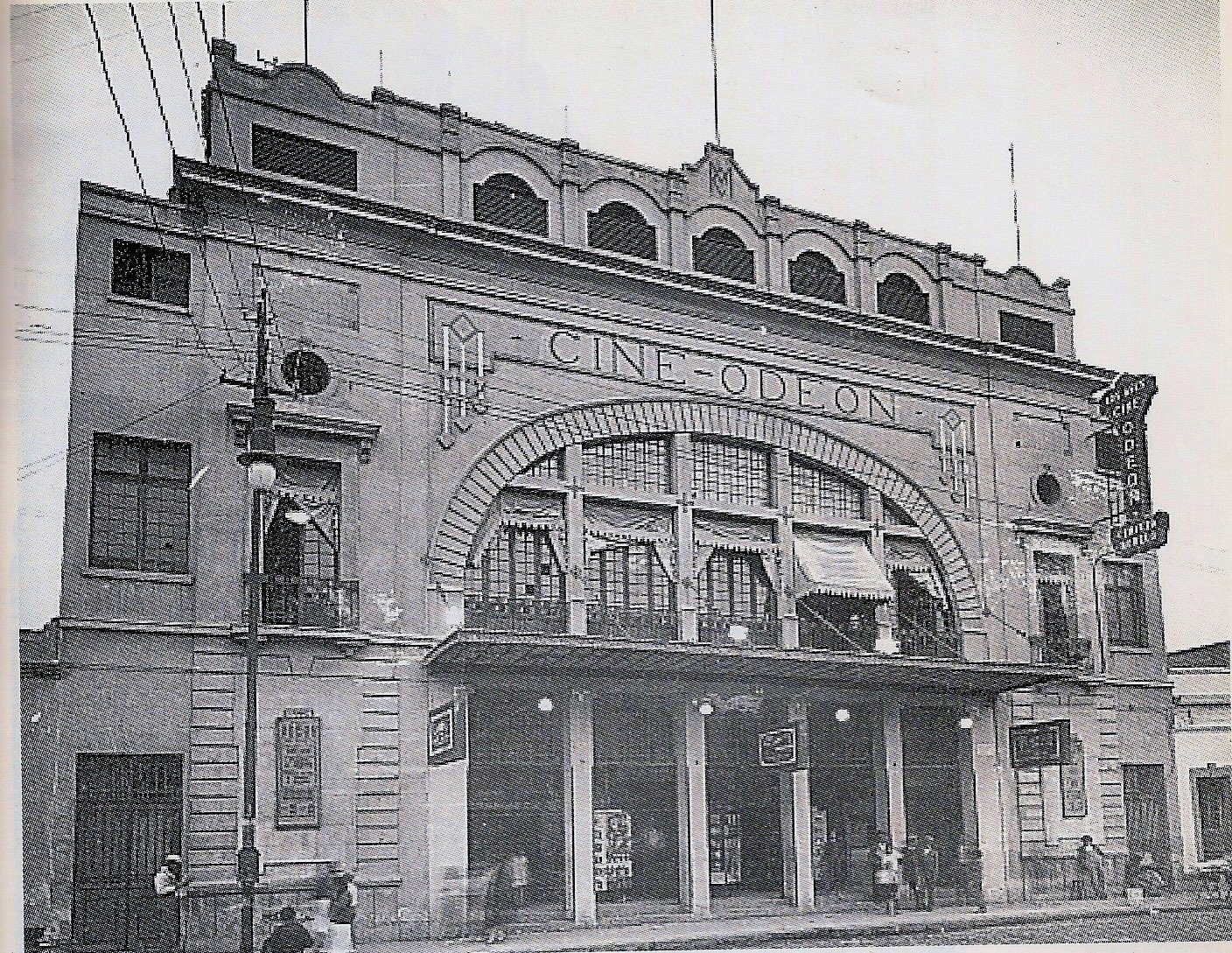 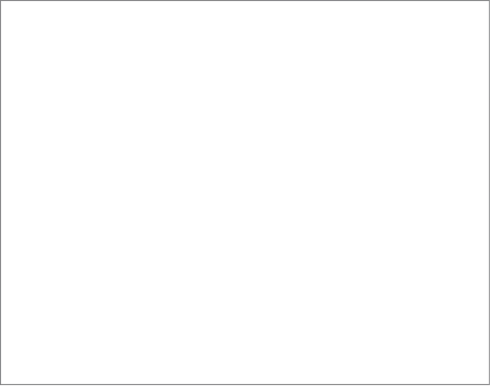 Gli altri film a seguire verranno indicati man manoSabato 18 maggio dalle 10 alle 12 (Laboratorio 7) - (K. Chirinos) Spagnolo II LM*Mercoledì 22 Maggio dalle 10.30 alle 12.30 (Aula 2 ex Distretto militare) -(C. Bronzo) Linguaggi settorialiMercoledì 29 Maggio dalle 10.30 alle 12.30 (Aula 2 ex Distretto militare)- (C. Bronzo) Linguaggi settorialiMartedì 04 Giugno dalle 10.30 alle 12.30 (Aula 2 ex Distretto militare)- (C. Bronzo) Linguaggi settorialiGiovedì  6 giugno dalle 10.30-12.30 (Laboratorio 7)- (K. Chirinos) Spagnolo II LM*Sabato 8 giugno dalle 10 alle 12 (Laboratorio 7)- (K. Chirinos) Spagnolo II LM**Ovviamente possono partecipare anche studenti e studentesse di spagnolo del I anno della LMCattedra di Spagnolo